2021届河北省唐山市一中高一下学期化学期中考试试题答案一．选择题(共10小题，每小题3分，计30分。在每小题给出的四个选项中，只有一个选项符合题意)二、不定项选择题：本题共5小题，每小题4分，共20分。在每小题给出的四个选项中，有一项或两项符合题目要求。若正确答案只包括一个选项，多选时，该小题得0分；若正确答案包括两个选项，只选一个且正确的得2分，选两个且都正确的得4分，但只要选错一个，该小题得0分。三．填空题（共4小题，50分）16、 (本题8分)  (1). 2 （2分）  (2). mol/(L·min)  （2分）  (3). 75% （2分）(4). C、E、F（2分）(本题12分)  I. （2分）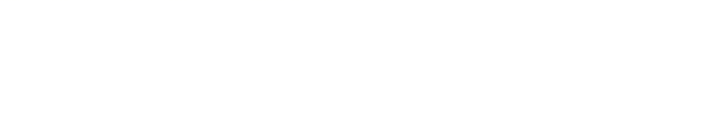 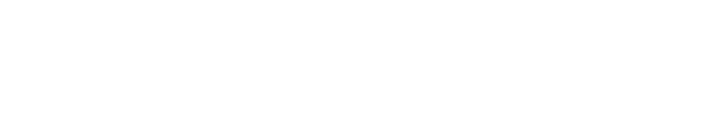 II.(1).b  a （2分）   （2分）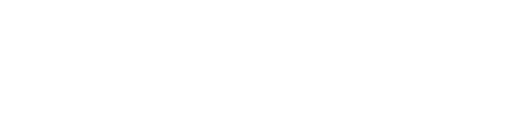 (2)a  （2分）      (3) （2分）      (4)B（2分）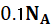 18、(本题15分，每问3分) (1)NH3
(2) 4NH3+5O24NO +6H2O；
(3) 4HNO34NO2↑+O2↑+2H2O；
(4) N2、H2O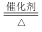 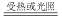 (5) AD19、 (本题15分，每问3分)(1). N2（或惰气等）   (2). 常温下铁在浓硝酸中钝化    (3). Cu+4H+ +2NO3-= Cu2++2NO2↑+2H2O    (4). 错误（1分）3NO2+H2O=2HNO3+NO，生成的一氧化氮能与FeSO4变棕色（2分）    (5). 取A中液体少许于试管中，加入足量浓氢氧化钠溶液并加热，用湿润的红色石蕊试纸靠近管口，若变蓝，证明生成了铵盐；否则，没有生成铵盐题号12345678910答案BBCBBCBBDD1112131415BAACACC